FORMULA SHEET: Fatigue, Fracture MechanicsStructural MechanicsFatigue: Machined ComponentsOREndurance limit estimates (see Dowling Table 10.1)SteelCast Iron + Cast Steels:Stress concentrations:Approximations for :Peterson for steels :Typical values are::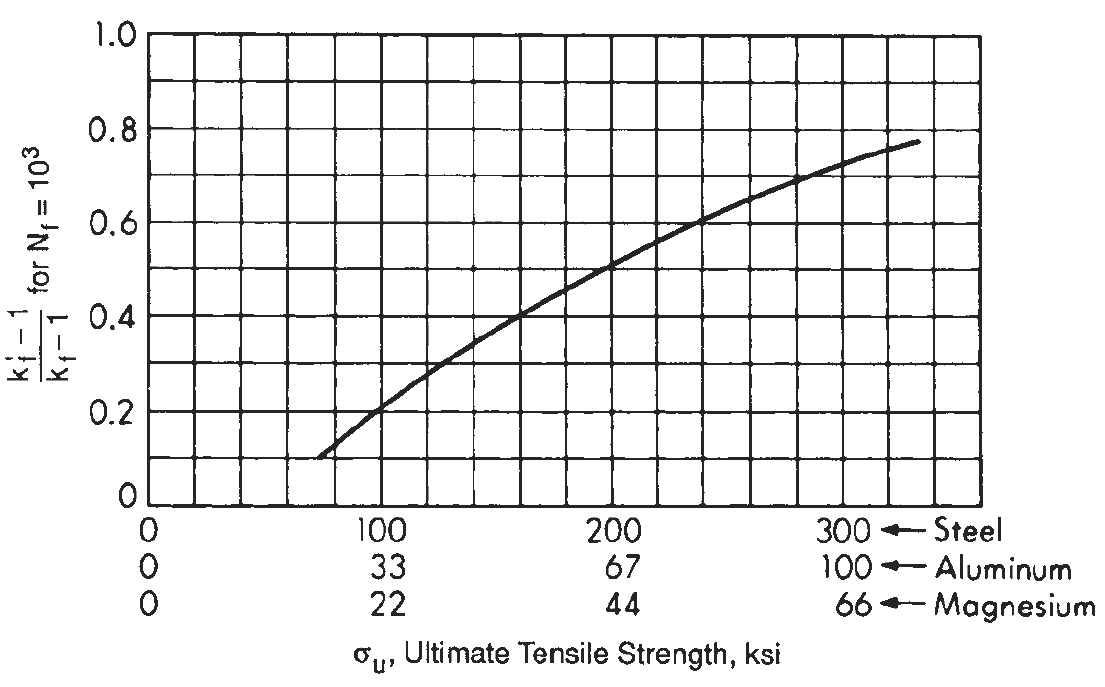 Mean stress correctionJuvinall & Budynas JuvinallBudynas:Modifying factorsSize:Load: for axial loading if the fatigue S-N curve was obtained from completely reversed bending loading.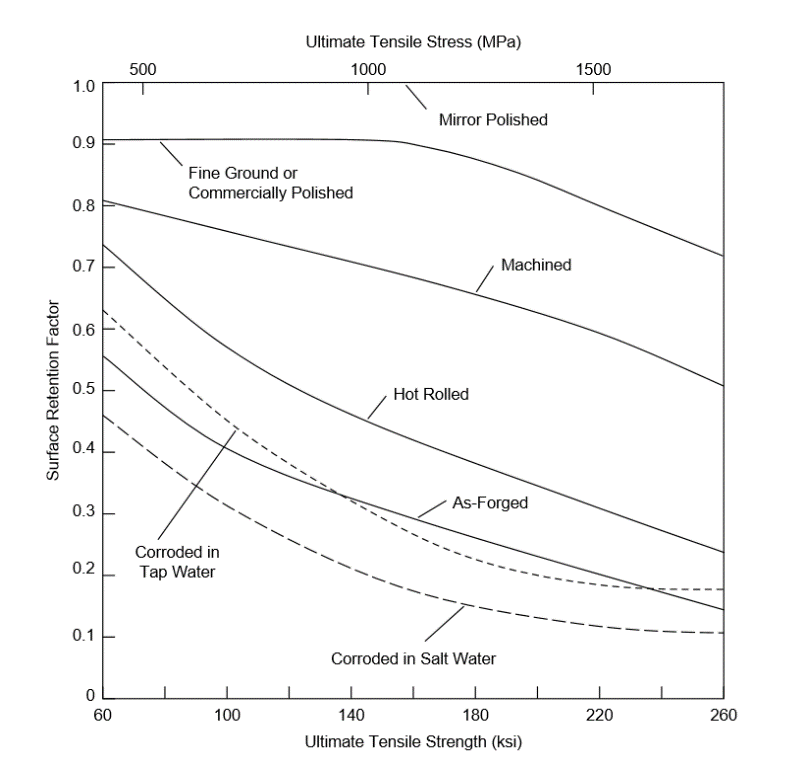 Temperature:Reliability: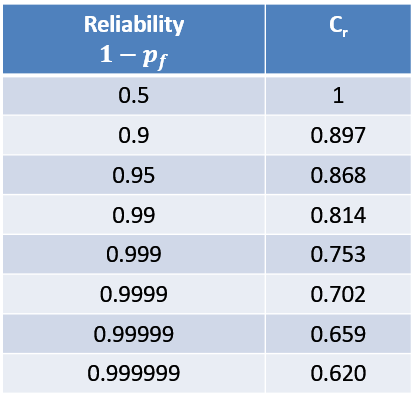 Fatigue: Large scale manufactured componentsPartial factor for fatigue:Temperature: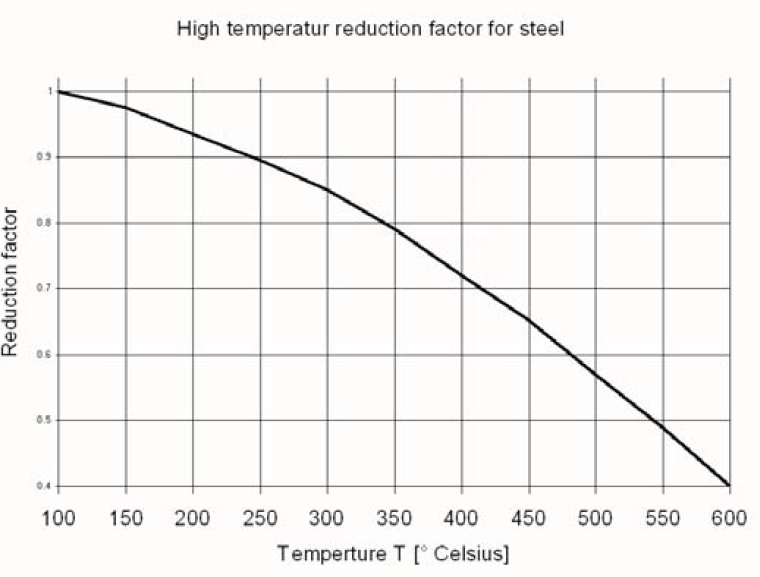 Grinding & TIG dressing:Effective stress range: Steel:Aluminium:Peening:Effective stress range:Fracture MechanicsUniversal equation: Plastic collapse:  Fracture:Stress concentration factors:Centre cracked plate:  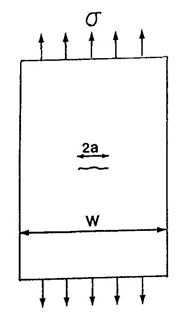 Single edge crack: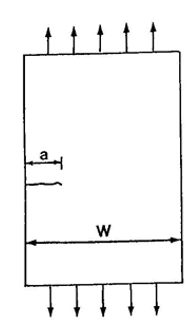 Double edge crack: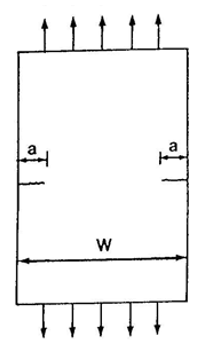 LEFMFracture toughness estimation: Lower limit: Note,  in Joule,  in Crack growthPressure equipment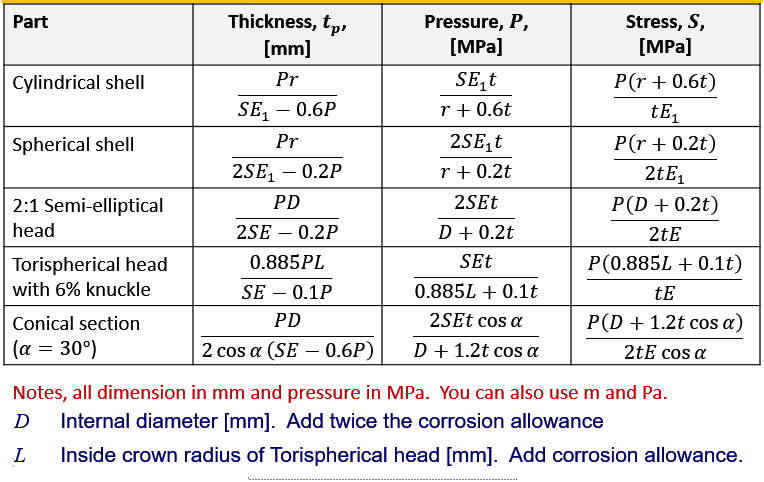 Interpolation on a logarithmic scale using your rulerCONVERSIONS1 ksi = 6.89 MPaDetail catgories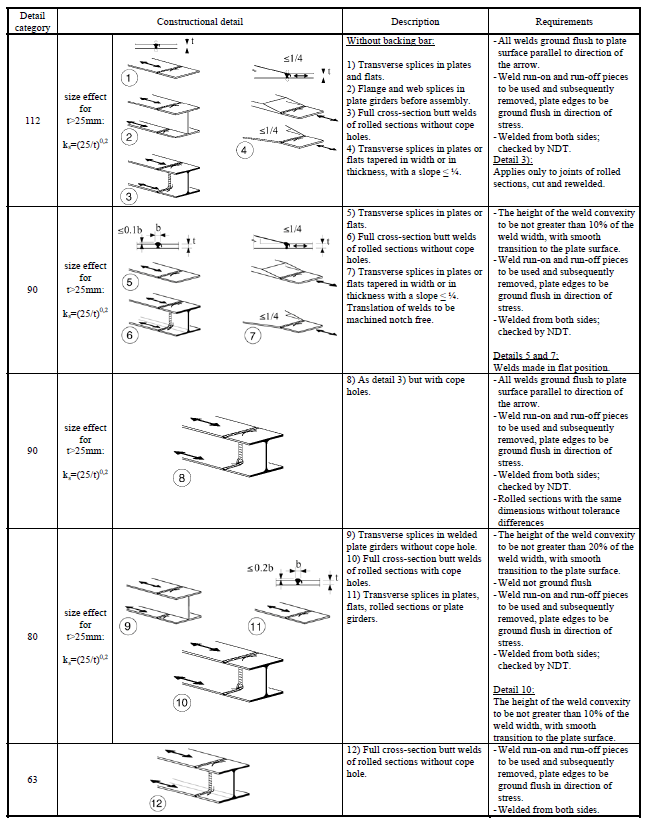 Joint efficiencies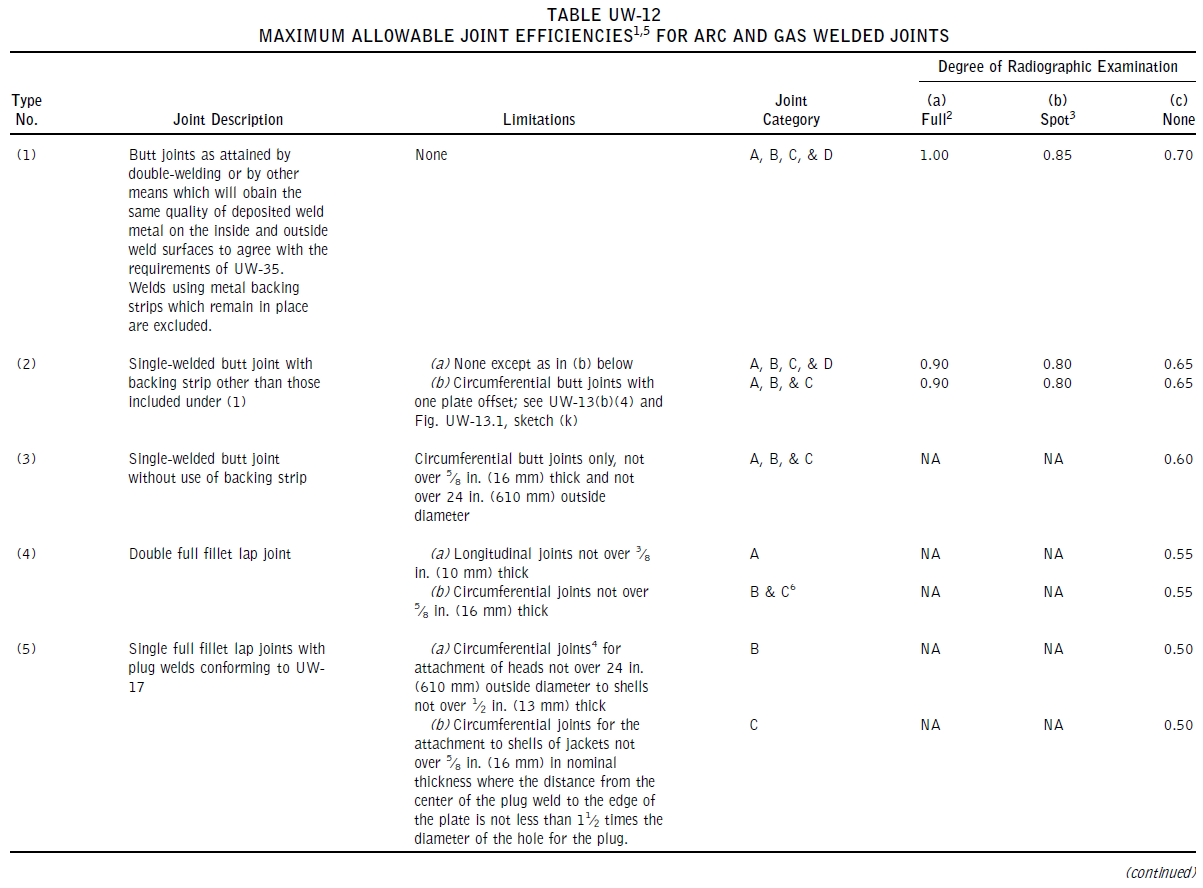 Vessels – Dangerous gas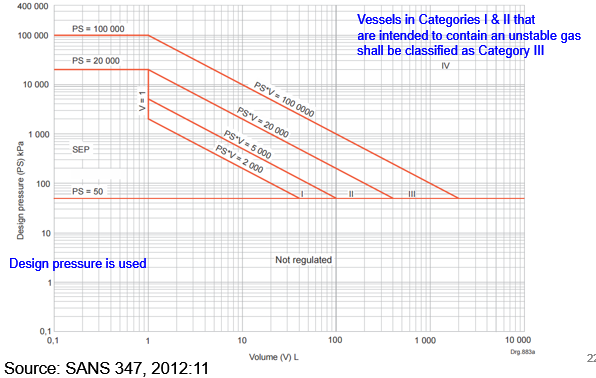 Figure :  Design categorization of vessels containing dangerous gasVessels – Dangerous liquids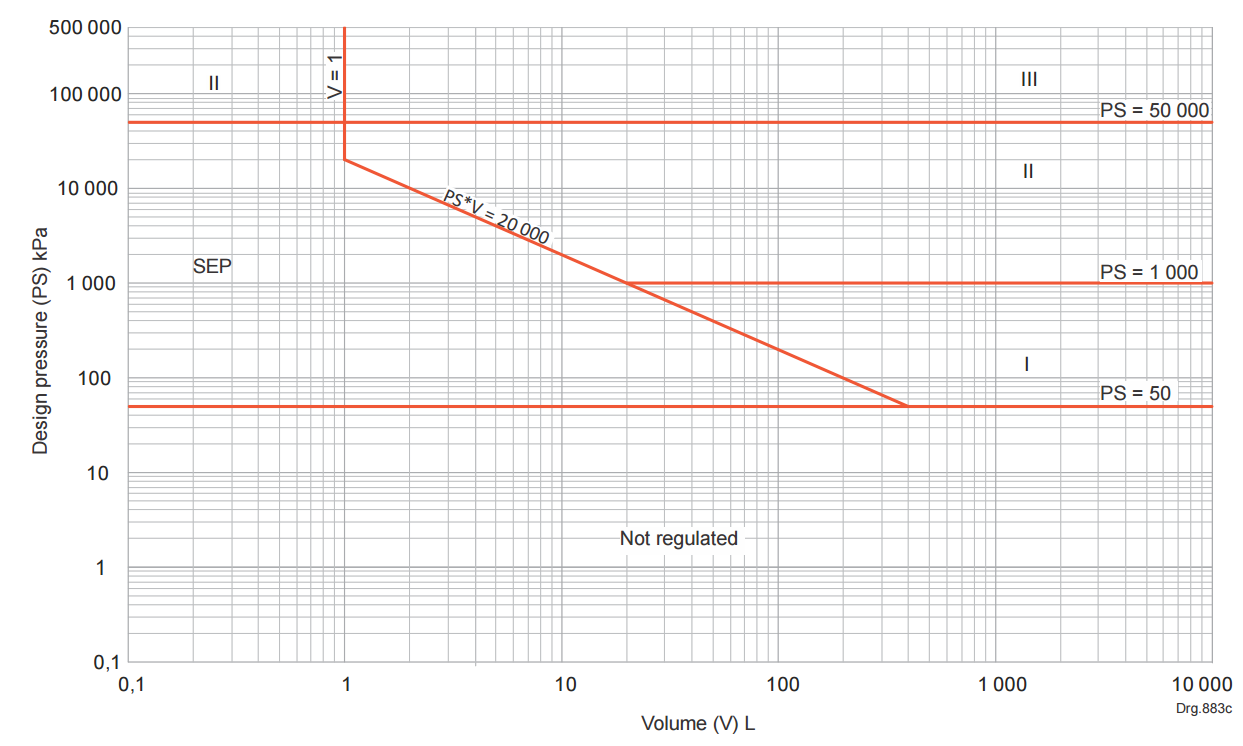 Source: Figure :  Design categorization of vessels containing dangerous liquidsPiping – Dangerous gasSimilar graphs are available for piping of non-dangerous gas, dangerous liquids and non-dangerous liquids.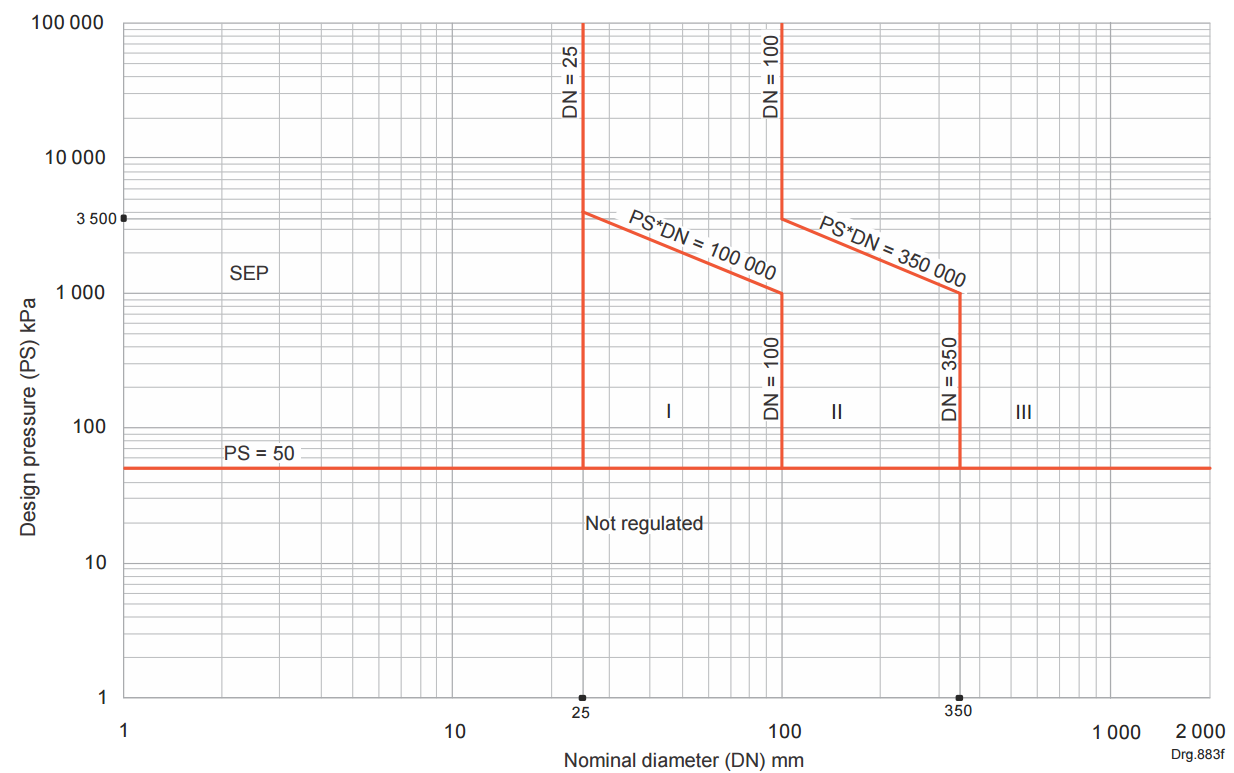 Source: Transportable container and vessels for dangerous gas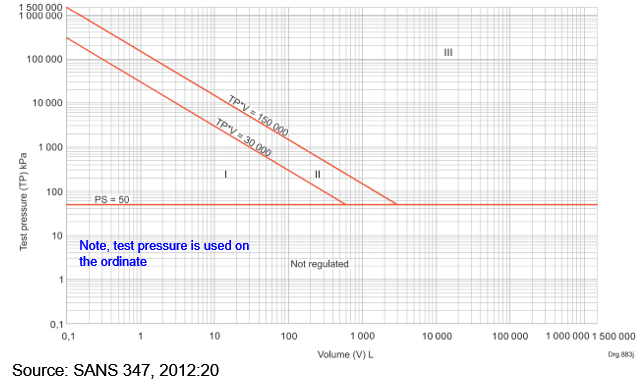 Vessels: Non-dangerous gas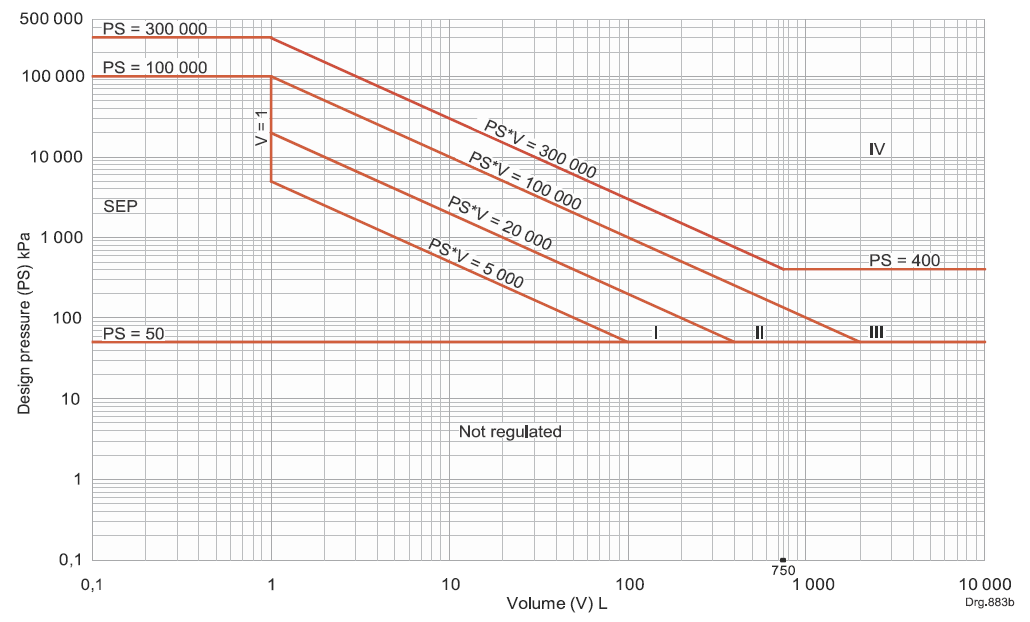 Source: Figure :  Design categorization of vessels: non-dangerous gasApproachEquationsModified GoodmanGerberMorrowSWTWalkerAssessmentConsequence of failureConsequence of failureAssessmentLowHighDamage tolerant1.01.15Safe life1.151.35